от 27.01.2016 г.						      				№  65О внесении изменений в Постановление городской Администрации от 09.09.2015 № 958 «Об оплате труда руководителя МКУ «Управление  жилищно-коммунального хозяйства» МО «Город Мирный»В целях оптимизации стимулирующих выплат в структуре  заработной платы руководителя МКУ «Управление жилищно-коммунального хозяйства» МО «Город Мирный», городская Администрация постановляет:Внести в раздел 3 «Стимулирующие выплаты» Положения об оплате труда руководителя муниципального казенного учреждения «Управление жилищно-коммунального хозяйства» МО «Город Мирный», утвержденного Постановлением городской Администрации от 09.09.2015 № 958, следующие изменения:Пункт 3.1 дополнить абзацем четвертым следующего содержания:«квартальная премия».Дополнить текст раздела пунктом 3.6 следующего содержания:«Квартальная премия выплачивается в соответствии с локальным правовым актом, принятым в учреждении, в пределах утвержденного лимита по фонду оплаты труда учреждения».Настоящее Постановление вступает в силу с 01.01.2016.Опубликовать настоящее Постановление в порядке, установленном Уставом МО «Город Мирный».Контроль исполнения настоящего Постановления возложить на Заместителя Главы Администрации по экономике и финансам И.Н.КорытовуИ. о. Главы города                                                                             А.Н. КузниченкоАДМИНИСТРАЦИЯМУНИЦИПАЛЬНОГО ОБРАЗОВАНИЯ«Город Мирный»МИРНИНСКОГО РАЙОНАПОСТАНОВЛЕНИЕ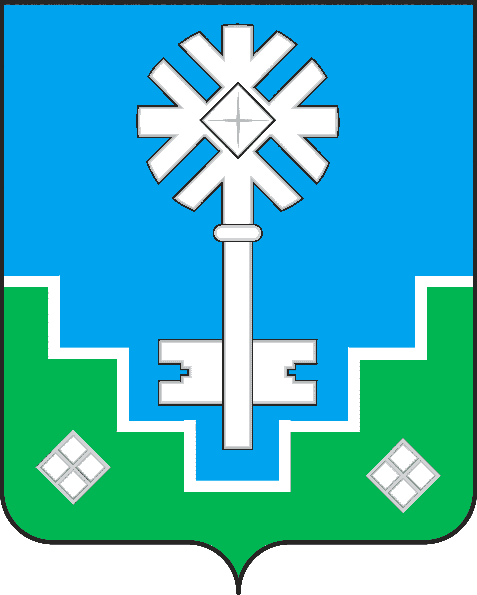 МИИРИНЭЙ ОРОЙУОНУН«Мииринэй куорат»МУНИЦИПАЛЬНАЙ ТЭРИЛЛИИ ДЬАhАЛТАТАУУРААХ